PROGRAMA DE ACTIVIDADES 2021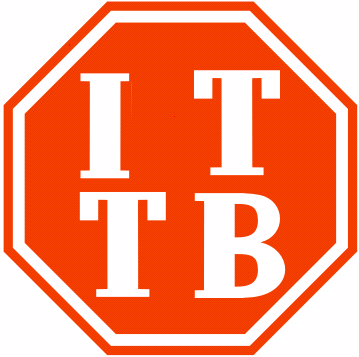 ADM-PG001ADM-PG001VERSIÓN02Fecha de Emisión:Fecha de Emisión:ACTIVIDADENEFEBMARABRABRMAYMAYJUNJULAGOSEPTOCTUNOVDICPlaneaciónRealizar y consolidar el Diagnóstico de necesidadesPromoción y prevención en la saludCelebración Día de la MujerCelebración Día de la secretariaCelebración Día del Agente de TránsitoCelebración Día del niñoACTIVIDADENEFEBMARABRMAYJUNJULAGOSTSEPTOCTNOVDICPrograma de Pre- pensionadoCódigo IntegridadMedición de Clima LaboralCelebración CumpleañosCelebración día del Amor y la AmistadPublicar información de todos los Servicios que ofrece la caja de compensaciónCoordination de Novena Navidad